St. Francis de Sales Catholic SchoolWednesday NewsletterApril 17, 2019Dear St. Francis Families and Friends,Since I grew up in Pennsylvania, I have fond memories of hunting Easter eggs in the snow on the family farm. My grandma would usually find one that got left behind when the weather warmed up. We had chicks and bunnies and too much candy of course.After the egg hunt we would all go to church together. This would be followed by a huge Easter dinner with lots of ham, rolls and macaroni and cheese. This was apparently before we understood cholesterol. Our family memories are precious. I pray that everyone has a wonderful Easter with family, friends and faith!With Joy!Mrs. Debbie TraumP.S. Kate Bounds and our Home and School Association want to announce that we earned $55,000 after expenses from the school auction! These funds go directly to support the education, arts and athletics enrichment opportunities for our students. Thank you for your generosity and God bless you!Lunch for the next few days:  We are always looking for volunteers to serve lunches from 12:30-1:30! Along with the daily entre, students can choose a drink (milk, juice or water) and from several sides (grapes, pudding, carrot sticks, celery sticks, applesauce, Go-gurt, etc.) We always welcome parents to help supervise recess as well.RemindersIt’s time to order your school yearbook!! Go to this link to order, the cost is $14.95. For your information this is the only way to order, no extras will be available. Don’t miss out-the deadline is upon us.https://link.entourageyearbooks.com/view_account.asp?l=4466083B-DCD1-4864-891F-D0BD7039790E If you are not currently receiving a BOOST Scholarship, but would like to apply, the instructions are available on the Maryland State Department of Education (MSDE) website. This is the link to the information: http://marylandpublicschools.org/Pages/boost/index.aspx. Please note, families have until midnight on April 17, 2019 to submit a completed application.Important DatesWednesday, April 17-NOON DISMISSAL-no aftercareApril 17-28, Easter break! Monday, April 29th back to schoolMay 5th Confirmation 2:30 pm (arrive at 1:45 pm)May 6th Bishop Malooly school visit at noonMay 8th-8th grade trip to NYCMay 9th-kindergarten to Discovery CenterMay 10th Mother’s Day Tea for Prek 3 and 4May 10th Family Night fun!May 11th Penguin 5K Run!May 14th 3rd grade trip to BaltimoreMay 15th 1st grade trip to AssateagueMay 16th 2nd and 5th grade trip to PhiladelphiaMay 17th 6th grade trip to Medieval TimesMay 17th 7th grade trip to SmithsonianMay 22nd Sports Awards Banquet 5:30 pmMay 23rd 8:30 am guidance counselors from Wicomico County meeting with 8th gradersMay 29th Performing Arts Showcase (band, choir, talent show, visual arts display) 5:30 pmJune 1st End of year dance for 7th and 8th graders at Holy RedeemerJune 6th 8th graders Fun Day/Last Day June 7th field day!-noon dismissal-aftercare availableJune 9th 8th grade graduationJune 14th last day of schoolHome and School AssociationEaster Egg Hunt – April 17, 2019Our annual Easter Egg hunt is scheduled for Wednesday, April 17th at 9:30 am.  The hunt will be for grades Pre K3 through 5th grade.  Middle schoolers will be in the parish center having a small snack.  Volunteers are needed to help hide the eggs between 8:30 – 9:30 while the students are attending mass.  Please contact our event chair, Jill Stevenson at jillbeans16@gmail.com to let her know how you can help!  Students should plan to bring a small basket or a handled bag to use to collect the eggs. Family Skate Night – April 26, 2019Please join us for a Family Skate Night at Mitchell’s Martial Arts from 6-8pm.This is a free event – Donations support the HSA athletic and playground fund.Skate rental is included with your donation.  Pizza and snacks will be available for purchase.This event is for families to enjoy together, chaperones are not provided. HSA Family Night – May 10, 2019Save the date!  More info to follow  Penguin Run: May 11, 2019Our race site is live so people can start registering!https://runsignup.com/Race/MD/Salisbury/StFrancisDeSalesSchoolPenguinRun  If you are interested in sponsoring our 6th Annual Penguin Run 5K and Kids Dash please complete the sponsorship application and return to the school office. Scrip FundraiserWant to earn tuition credits and volunteer hours just by doing your regular shopping??Sign up now and do your regular grocery shopping with Scrip!!You can purchase gift cards and set up your mobile account - it’s so simple!See Kris Reilly after school on Friday in the pick-up line or email her at onehoyarn@yahoo.com HSA DuesFamilies who haven’t paid dues or completed volunteer hours will be billed. If you are unsure whether you have paid your dues, please email us at HSA@sfdscs.orgYouth MinistryRemember youth ministry is for anyone in grades 7-12! Hope to see you! LizaEmail lalvarado@visitstfrancis.org to sign up for Youth Ministry Updates for grades 7-12! Visit the church website for activity listings. http://visitstfrancis.org/formationeducation/youthministry.htmlCONFIRMATION UPDATEConfirmation Rehearsal on May 4th from 6:30-7:30. Please NOTE our slight time change due to the Saturday Night Mass! Confirmation DAY, May 5th – Arrive at 1:45 p.m. in the Church Hall, Service at 2:30 p.m.Monday, April 29th 7:00 p.m. Adult Youth Leader training 101. Meet in the Youth Room in the Church Hall. Are you wanting to use your gifts in youth ministry? We would love to have you join us! Come ready to invest in the future of our church and make a difference in a young person’s life! Volunteer forms will be available and a complete background check will be done. Contact lalvarado@visitstfrancis.org to register.National Catholic Youth Conference, November 20-24, 2019Sponsor a youth for $100. Register a youth! Space is limited. Student responsibility is $250.  Student must be in 9th grade by November 2019. This is a bi-annual event. Don’t miss this life-changing event with 25,000 other young Catholics from around the country! Fantastic music and speakers!Monday, 4/29Tuesday, 4/30Wednesday, 5/1Thursday,5/2Friday, 5/3Mozzarella SticksBurgersRavioliCorn dog nuggetsPizza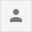 